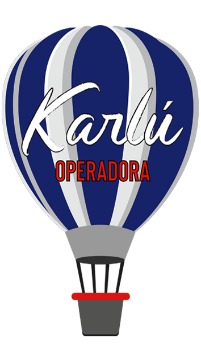    Exploración en Laos 10 días 9 nochesDía 1 VientianeBienvenido a Vientiane! A su llegada al aeropuerto, conocerá a nuestro guía local y será trasladado a su hotel para el check-in. El resto del día libre.Día 2 Vientiane/Visita de la ciudad & Parque BuddaHoy disfrutarás de un recorrido por la ciudad de Vientiane, la capital asiática más tranquila. Empezamos por visitar los sitios históricos de Wat Sisaket y Hor Pha Keo, que contienen una colección de las mejores piezas de arte de Laos. Luego, continuamos con una visita a Patouxai, el monumento de la Victoria, que también permite una vista panorámica de la ciudad. Antes del almuerzo, vamos a That Luang, el lugar más sagrado de Laos y su símbolo nacional y luego, nos dirigimos al parque Xieng Khouan. Allí un monje renegado formó su propia secta y comenzó a tallar magníficas estatuas de hormigón, basadas en la iconografía hindú, budista y brahmánica. Comenzó en 1958 y continuó hasta que el comunismo empezó a regir Laos en 1975; entonces viajo a través de la frontera a Nong Khai, Tailandia, y esculpió un nuevo parque. ¡Esto es un “Buddhisneyland surrealista” lleno de oportunidades fotográficas interesantes! Nota: El tour finalizará alrededor de las 17:30Día 3 Vientiane/Luang Prabang/atardecer en Phoust & Ceremonia tradicional BaciDespués del desayuno en el hotel, nos dirigimos al aeropuerto para tomar el vuelo a Luang Prabang. A la llegada, nos reunimos con la guía y traslado al hotel. Antes de anochecer, subimos los 328 escalones hasta el monte Phousi para una vista panorámica del atardecer sobre la ciudad. Después de descender la montaña disfrutaremos de la cena cerca, para disfrutar más del ambiente de la ciudad. Luego asistiremos a la tradicional ceremonia laosiana llamada ‘Baci’. Esta última sigue siendo una ceremonia muy importante para la gente local y su propósito es dar la bienvenida, despedirse, traer buena suerte y ahuyentar a los malos espíritus.Día 4 Luang Prabang/Visita de la ciudadDespués del desayuno, disfrute de un recorrido por la ciudad de Luang Prabang. Hoy visitaremos algunos de los templos más notables como Wat Aham y Wat Visoun, él más tarde conocido como el templo más antiguo de Luang Prabang que se remonta a 1513 y contiene una colección de antiguos budas de madera. Continuamos el día visitando Wat Xieng Thong, el mejor ejemplo de la arquitectura de Luang Prabang, así como la fachada tallada dorada de Wat Mai. Luego nos dirigiremos al Museo Nacional, el antiguo Palacio Real, que exhibe una colección de artefactos que reflejan la riqueza de la cultura lao que data de los primeros días de los reyes hasta el último soberano. Finalmente, terminamos nuestra jornada en el Centro de Artes y Etnología Tradicional, un museo privado que muestra información interesante sobre el pueblo tribal del norte de Laos.Nota:El Museo Nacional estará cerrado todos los martesEl Centro de Artes Tradicionales y Etnología TAEC está cerrado Todos los lunesDía 5 Luang Prabang/Ofrenda de limosna y excursión a las Cuevas de Pak ou BudaHoy tendremos un comienzo temprano (alrededor de las 6:00 am) para llegar a tiempo de ver y / o participar en el rito tradicional de Laos de la ofrenda de limosna a los monjes para ser testigo de una asombrosa fila de más de 300 monjes que llenan las calles mientras que silenciosamente recogen limosna (su guía demostrara y explicara este importante ritual previamente). Después, continuamos el día con una visita al mercado de la mañana donde podemos ver una variedad de carnes, verduras y especias que los lugareños usan en su cocina. Regreso al hotel para desayunar. Después de ganar fuerzas, tomamos un crucero por el río Mekong hasta la desembocadura del río Ou, donde visitaremos las famosas y sagradas cuevas de Pak Ou Buda, consideradas por los laosianos como un lugar sagrado. Los lugareños realizan peregrinaciones a este sitio para colocar imágenes de Buda dentro de las cuevas con fines de prosperidad. Desde allí, hacemos una parada en Ban Xang Khong, donde el tejido de textiles laosiano todavía tiene lugar en antiguos telares de madera. El resto del día queda libre para su ocio. Nota: El Tour finalizará alrededor de las 14:00 horas.Día 6 Luang Prabang/Cascadas Kuang Si WaterfallDespués del desayuno en el hotel, viaje al sur de la ciudad hacia las cascadas Kuang Si. Pare en el camino para visitar el Living Crafts Center, un lugar donde puede conocer a los tejedores y aprender sobre los textiles, a la vez que ayuda a mantener vivas estas tradiciones. En las cataratas, el agua cristalina cae en idílicas piscinas turquesas. ¡Traiga un traje de baño si le gustaría nadar! También tómese su tiempo para visitar el cercano refugio del oso para aprender más sobre estas criaturas en peligro de extinción. Regrese a Luang Prabang y disfrute el resto del día libre.Nota:La cascada de Kuang Si tendrá mucha menos agua en la temporada entre febrero-mayoRegreso a Luang Prabang antes de la 13:30Día 7 Luang Prabang/Pakse/Senderismo por las cataratas Tad FaneDespués del desayuno, check-out del hotel y traslado al aeropuerto para volar a Pakse. A su llegada, traslado a Tad Fane Resort. Check in y comenzar el día con algo de senderismo por la preciosa zona. Empezaremos con una caminata fácil por la meseta de Bolaven. Esta caminata pasa por una aldea local, plantaciones de café, y por un puente colgante sobre las llanuras donde podrá ver enormes rocas, epífitas y orquídeas silvestres. También es un lugar con muchos pinos dotando al paisaje de una atmosfera totalmente diferente. Finalmente traslado de vuelta a Pakse y alojamiento.Nota: Un buen momento para esta caminata es durante la estación seca de noviembre-mayo. Para la temporada de lluvias, de junio a octubre NO se recomienda caminar. Será mejor pasear por la zona cerca de la cascada Tane Fane.Día 8 Pakse/Templo Wat Phou & Visita de las 4000 IslasDespués del desayuno en el hotel, viajamos a la zona de las 4000 Islas. En ruta, visitaremos el famoso complejo del Templo Khmer de Wat Phou, que representa la frontera más oriental del imperio Khmer, antes de continuar hacia las 4000 islas en furgoneta y cruzar el río Mekong por ferry local. Después del check-in en el hotel, disfrute de una hora de recorrido a pie para explorar la isla y visitar algunos templos budistas. Alojamiento en la isla de Khong.Día 9 4000 Islas/Khone Phapeng/Cascadas Li Phi & DelfnesDespués del desayuno disfrutaremos de un viaje en bote a las cataratas más grandes de Asia: Khone Phapeng y las cataratas de Li Phi, los principales obstáculos que frustraron los intentos de los franceses en sus esfuerzos por abrir el río Mekong a la navegación. Aquí también viven unos 50-100 delfines de agua dulce (Irrawaddy). ¡Si hay suerte, tendrá la oportunidad de verlos! Después veremos el ferrocarril y el puente colonial construido por los franceses para circunnavegar las cataratas. Para terminar, regresar a la isla y tiempo libre para relajarse o explorar la isla por su cuenta.Día 10 4000 Islas/Pakse/SalidaDespués del desayuno, tomar un ferry de regreso y traslado a Pakse para su vuelo de salida.Incluye:Alojamiento con desayuno diarioCheck-in a las 14:00 y Check out a las 12:00. El registro temprano y salida tardía en los hoteles está sujeto a disponibilidad con extra coste Comidas indicadas en el itinerario (Sólo desayuno)Tours y traslados según lo mencionado con vehículo con aire acondicionado Barco privado de Houayxai a Pakbeng como se menciona Guía local de habla hispana Entradas a sitios visitadosCargo por servicio e impuestos gubernamentales actualesAgua embotellada durante los traslados.No incluye:Vuelo de llegada internacional de/hacia Laos y el impuesto de salida del aeropuertoVuelo nacionalCualquier excursión o visita opcional que no se describa en el itinerario Visa LaosBebidas, propinas y otros gastos personales (como teléfono, lavandería, recuerdos, etc.)Seguro de viaje personalPropinas a guías/conductoresOtros servicios no mencionadosNotas:Para reservaciones, se requiere copia del pasaporte con vigencia mínima de 6 meses después de su regresoLos documentos como pasaporte, visas, vacunas o cualquier otro requisito que solicite el país visitado, son responsabilidad del pasajero.Las cotizaciones están sujetas a cambio al momento de confirmar los servicios por escrito.Los traslados regulares cuentan con horario preestablecido, sujetos a cambios sin previo aviso. Cualquier servicio NO utilizado, NO APLICA para reembolso.Tarifas sujetas a cambio y disponibilidad al momento de confirmar serviciosTarifa aplica para pago con transferencia bancaria o cheque Pagos con tarjeta de crédito visa o mc aplica cargo bancario de 3.5%El tipo de cambio se aplica el día que se realiza el pagoCosto por persona en dólares americanos, en privadoCosto por persona en dólares americanos, en privadoCosto por persona en dólares americanos, en privadoCosto por persona en dólares americanos, en privadoCosto por persona en dólares americanos, en privadoCosto por persona en dólares americanos, en privadoCosto por persona en dólares americanos, en privadoFecha de salida1 pax2 pax3–6 pax7–9 pax10–14 paxSupl. Ind.01 ene-31mar’203,6861,9131,4971,0761,03556801 abr–30sep’203,5201,8291,414   992   95148601 oct–31 dic’203,6861,9131,4971.0761,035568